Конечно, раз он гусь – то у него есть лапы. И он гусь – лапчатый. И ничего плохого в этом нет.И невдомек было гусю то, что «гусь лапчатый» — это, значит, тот ещё плут!На Хозяйском дворе все знали, что гусь всегда очень вежливо и приветливо разговаривал, но мог как будто бы незаметно ущипнуть. А ещё он начитался книжек про плутовку-лису, и учился по ним хитрым быть.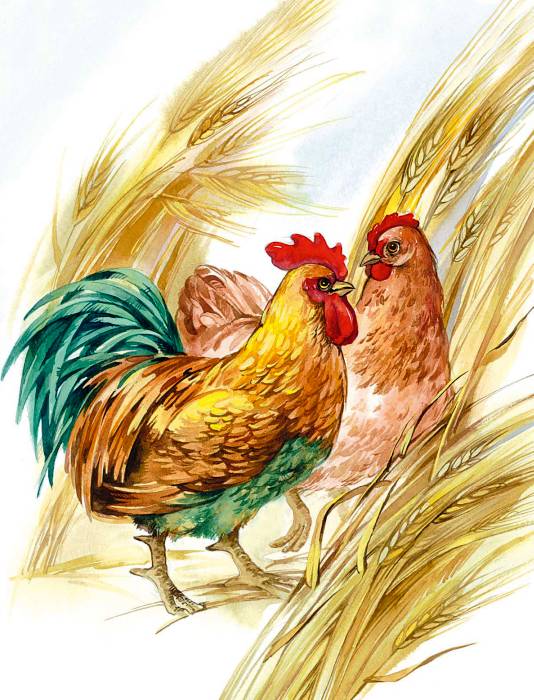 Вот, например, скажут гусю, что он вчера в столовой набезобразничал, раскидал крошки, опрокинул стулья, а он искренне удивлялся:— Да вы что, какие новости!Всё ему было как с гуся вода. Улыбнется, и… давай вышагивать дальше.Однажды на Хозяйском дворе появилась обаятельная особа. Она была не худа, одета во всё розовое, не бедна, так как у неё всегда с собой был пятачок. Сзади у неё была смешная завитушка. Гусак ей сразу понравился, и она попыталась с ним поговорить:— Прекрасная погода, не правда ли, уважаемый господин гусь?— Ваша правда, — сухо заметил Гусак, не проявляя к ней никакого интереса.Но обаятельная особа не отставала:— Хорош гусь! — сказала она то ли серьезно, то ли с улыбкой.Как-то раз, когда она слишком долго его донимала, Гусак сказал:— Гусь свинье не товарищ.Особа в розовом обиделась и больше не подходила к гусю. До самого вечера она витала в облаках.А что же гусь?Ему было неудобно перед этой яркой особой, которую, кстати, звали Хрюша. Гусак решил помириться с ней.— Уважаемая Хрюша, — сказал он. – У меня сегодня так трещала голова, что я, возможно, наговорил вам лишнего.— Трещала голова? Но я не слышала никакого треска, — удивилась Хрюша.— Ах! – только и мог сказать гусь.Но Хрюша его простила и весь вечер гусь и свинья провели в умных беседах о том, когда же всё-таки на горе свистнет рак, и в какое время до жирафа дойдут последние новости.За разговорами они не заметили, как опустилась мгла. Гусак проводил Хрюшу домой.— Она – особа приятная, — подумал Гусак. – Я ей от всей души пожелал спокойной ночи. Она предложила мне завтра пойти погулять туда, куда глаза глядят.А вот и ночь. Пора спать.Спокойной ночи, дружок!